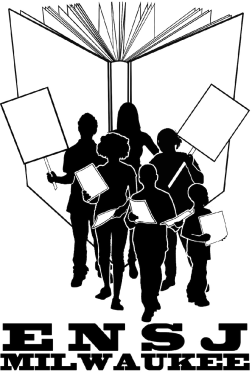 Invites you to attend its 10th AnnualOne-day Teaching ConferenceSaturday, April 29, 20178:30 AM - 3:30 PMSign-in and Registration begins at 8:15Indian Community School10405 W. St. Martins Rd - Franklin, WI  53132Keynote Speaker: Patty Loew
Patty Loew is a professor in the Department of Life Sciences Communication and affiliated with American Indian Studies, the Nelson Institute for Environmental Studies, and the School of Human Ecology Center for Community and Nonprofit Studies. A member of the Bad River Band of the Lake Superior Ojibwe, Patty is particularly interested in how indigenous people use the media to form identity, reconstruct the past, and assert their sovereignty and treaty rights. She has authored several books: “Native People of Wisconsin,” a social studies text used by 15,000 elementary school children, a newly revised and expanded edition of “Indian Nations of Wisconsin: Histories of Endurance and Renewal,” and a collection of biographies of Native American environmental leaders, “Seventh Generation Earth Ethics: Native Voices of Wisconsin,” To see a listing of workshops, please visit www.ensj.weebly.comENSJ Appreciates our SponsorsIndian Community School, Milwaukee Teachers Education Association, Colectivo Coffee, Wisconsin Education Association Council, Rockford Education Association, WEA AcademyRegister Online:   www.ensj.weebly.com 		OR 		Mail form below to: 					Judy GundryOne Day Teaching Conference6718 W. ChambersMilwaukee, WI 53210	Please check:Before April 22nd _______$35 for individual educator, administrator, parent, or community member_______$150 for 5 educators, administrators, parents, and/or community members_______$20 for undergraduate or high school students After April 22nd online and mail-in registration will no longer be available. There will be on-site registration on the day of the event and lunch will be available on a first-come, first-served basis. $45 for educator, parent or community member$25 for undergraduate or high school studentsTo meet your dietary needs, please indicate if you prefer a gluten-free vegan lunch. Unfortunately, we are not able to accommodate other dietary restrictions.______Yes, I would prefer a gluten-free vegan box lunchName:Address: